Длительная Образовательная игра «Дорогами цивилизаций - 2019»1 ноября 2019г.ЧТО?Длительная образовательная игра«Дорогами цивилизаций - 2019» - это образовательный проект, ставящий приоритетную задачу учителям – работа над формированием у учащихся целостной картины мира в ходе реализации серии игр построенных на основе межпредметного взаимодействия.Уникальность ДОИ «Дорогами цивилизаций - 2019» заключается в том, что через участие в командной игре-реконструкции, каждый её участник имеет возможность получить личный опыт погружения в проблемы исторического пути человечества, происходит накопление научных знаний, знакомство с культурными достижениями разных народов, с успехами экономического и политического развития цивилизаций Древнего мира.ГДЕ?МКОУ СОШ № 15 станицы Восточной Усть-Лабинского района Краснодарского краяКОГДА?1 ноября 2019 г.КТО ОРГАНИЗАТОРЫ?Управление образования  Усть-Лабинского района Краснодарского краяНаучно-методический центр «Школа нового поколения»МКОУ СОШ № 15 – учитель истории О.Н. КочероваКТО УЧАСТНИКИ?Учащиеся 5 класса МКОУ СОШ № 15 – 15детейПедагоги-организаторы – 6 взрослыхСтажёры – 6 учащихся 7 классаВолонтёры – 5 учащихся 9 классаОРГАНИЗАЦИОННЫЕ УСЛОВИЯИгра проходит 1 ноября 2019г. (1 день осенних каникул) в МКОУ СОШ № 15Время проведения: 10.00 – 12.00Iэтап игры – подготовительныйЗа 3 дня до игры 5 класс получил 1 «Тайное послание»За 2 дня до игры класс получил 2 «Тайное послание»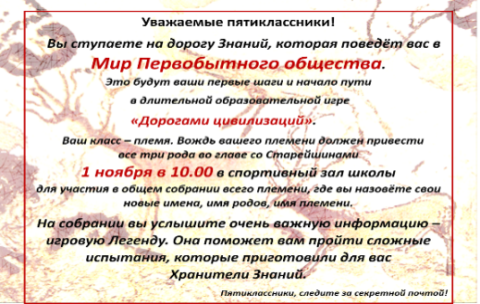 IIэтап игры –знакомство с Легендой игры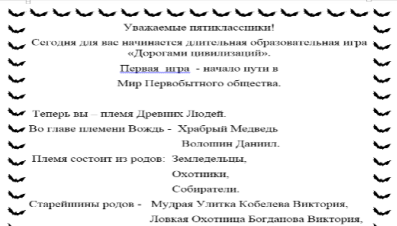 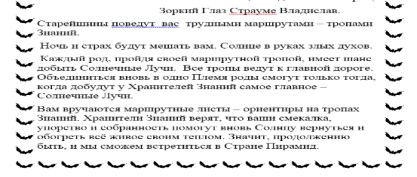 III этап игры  - изучение маршрутов путешествия по тропам Знаний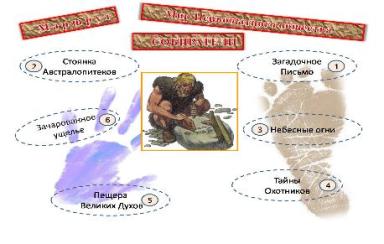 IV этап игры   - легенды станцийЗачарованное ущелье (Искусство, Хранитель Знаний – М.Г. Стрельникова)Три рода двигаются на встречу, друг с другом в Долину Мудрости, чтобы объединится в одно могучее племя.Нелегка дорога рода. Идут они не день не два. Много трудностей и лишений ожидает их в пути. Немало также в пути нового и интересного. Как все это запечатлеть, сохранить в племени, передать другим соплеменникам!Сегодня у мужчин была особенно удачная охота. Удалось загнать в ловушку огромного зверя: будет сыт весь род. И это благодаря одной хитрости. Нужно обязательно, поделится ею с другими.Девушки обнаружили новые фрукты, коренья. Как поделится находкой со всеми? Как подобрать слово из пока очень бедного словарного запаса? Нет фотоаппарата, нет даже альбомов с красками!Мы предлагаем вам при помощи подручного материала, передать всему племени свои знания, опыт, а также впечатления от всего увиденного в пути. Перед вами глина, плоские камни, семена растений, уголь. Фантазируйте! Рисуйте! Лепите! Украшайте!
Созданное сможете подарить другому роду при встрече!!!Пещера Великих Духов (Обществознание,Хранитель Знаний –  О.Н. Кочерова)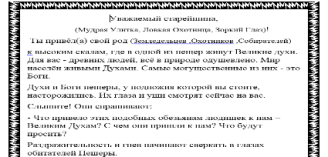 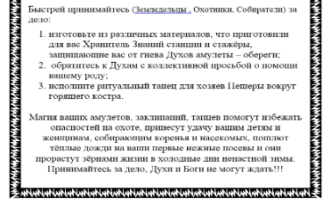 Небесные огни (Физика, Хранитель Знаний – М.Г.Кононец)Давным давно, когда земля была плоской и покоилась на трех слонах и черепахе жили на ней люди. Но какими жалкими и бессильными, без мыслей и желаний были они в те времена! Они слонялись по земле, не зная, за что приняться, как построить себе жилище. От дождя и диких зверей прятались они в глубоких пещеpax, куда никогда не заглядывало солнце. Они не умели предвидеть приближение зимы с ее морозами или щедрой плодами осени. И еду не умели готовить те люди, ибо не владели огнем. Огонь они видели только в облике страшной смертоносной молнии, которую именовали Владыкой Небесных огней.

Так проходили сотни, а может, и тысячи лет. Никто из людей не считал тогда времени, ибо не умел этого делать. Да и зачем было считать? Год за годом, столетия за столетиями влачили люди одинаково жалкое существование в темноте глубоких пещер..И вдруг однажды в пещеру влетела  молния и разожгла  костер из кучи сухих листьев. Люди сильно испугалисьНо вот засмеялись дети и потянулись посиневшими ручонками к животворному теплу. Потом и взрослые почувствовали, как возвращается подвижность к их одеревеневшим рукам и ногам. Люди окружили костер, радуясь, что огонь защитил их от непогоды….Начиналась новая жизнь. Первобытные предки отправлялись на поиски “упавших звезд” и иногда находили оплавленные кусочки черного металла. Он был очень твердым, его не могли расплавить, как медь, зато можно было раскалить и ковать ударами молота. Так люди познакомились с железом. В некоторых языках железо до сих пор называют “звездным”, или “небесным” металлом. Метеоритного железа было очень мало. Неудивительно, что оно было дороже золота и из него делали лишь украшения.что-то ярко вспыхивает и мы говорим: “Звезда упала...” Я предлагаю вам, о великое племя, покорить великого Владыку Небесных огней, вылепить из глины посуду, обжечь ее и не станет она бояться огня, а также соорудить из «звездного металла», первые сельскохозяйственные орудия.Удачи вам, юные искатели приключений!Тайны охотников (Физическая культура, Хранитель Знаний – А.А. Новикова)Я, Хранитель Знаний Антонина Александровна и мой помощник - Гасанова Басти, помогут Вам побывать в ущелье «Тайны охотников» в нём вы увидите галерею наскальных рисунков, которые помогут написать мини-рассказ об «Охоте», выловить рыбу и убить копьем мамонта.   Итак, род (Земледельцев, Охотников, Собирателей) ознакомьтесь с галереей наскальных рисунков об охоте и напишите мини-рассказ по предложенным вопросам. (пишут мини-рассказ).   Следующим заданием для вас будет выловить рыбу из сосуда который наполнится каждым из вас.   И заключительной охотой для вас будет – охота на мамонотов: сколько тушь мамонтов, сможете поразить копьём (дротик дартса).   Рефлексия: поздравления о полученных знаниях, навыков охоты, рыболовстве. Фотосессия родов (Земледельцев, Охотников, Собирателей) с хранителем Знаний и __.   Итог: Я, хранитель Знаний вручаю Вам 3 луча солнца за написание мини-рассказа об охоте, навыках удальства в рыболовстве и охоте на мамонта. Но это еще не все, на совете племени за быстрое и лучшее написание мини-рассказа я вручу вознаграждение. Стоянка Австралопитеков (Биология, Хранитель Знаний –  А.Н.Надеина)Австралопитеки- древние пещерные люди. Их занятиями были – охота и собирательство. Женщины, старики, дети очень хорошо, занимаясь собиранием съедобных кореньев, знали окружающий их растительный мир. Задание: из представленных вам, первобытные люди, растительных материалов изготовьте съедобные украшения для праздника. Загадочное письмо (Литература, Хранитель Знаний – О.В. Кантемирова)     Сегодня нас ждёт увлекательнейшее путешествие. Куда?
Мы отправимся в первобытное общество к древним людям 
и  проследим  историю  возникновения нашей речи.
Приглашаю  вас  в каменный век, век охотников и собирателей. Люди жили  в пещерах племенами, иначе было  не выжить. Мужчины  занимались  добыванием  еды, женщины охраняли огонь, смотрели за детьми. А как они общались между собой?
Древний человек увидел на поляне огромного мамонта. Он побежал сообщить об этом своим  родственникам. Посмотрите на его  жест. Он показывает направление,  куда надо следовать. И у него открыт  рот, значит он ещё издаёт и  какие-то  звуки. 4.Семья древнего человека  понимает сообщение и  принимает решение,  вооружившись копьями, отправиться на охоту. А теперь попробуйте сами рассказать вот эту историю.
Она у вас  написана  в виде предложений, а вы на кусочках этих скал напишете пиктограммами текст своих предложений.V этап игры   - Общее собрание племени, возвращение СолнцаVI этап игры    - Рефлексия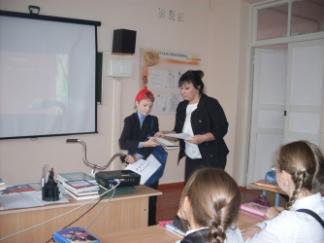 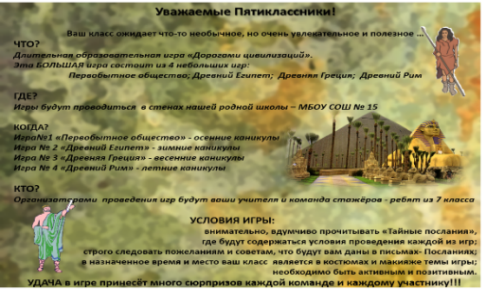 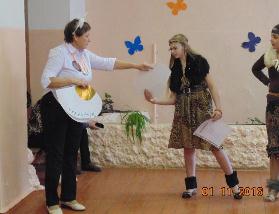 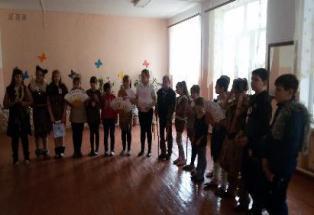 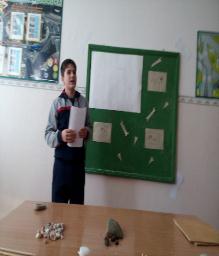 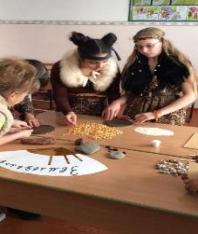 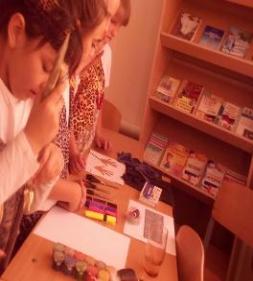 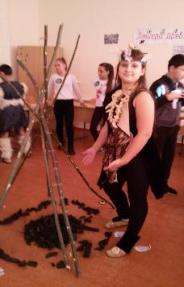 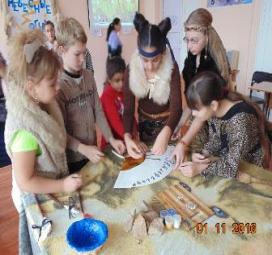 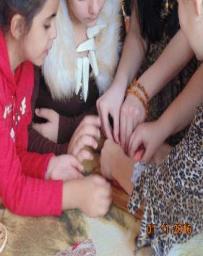 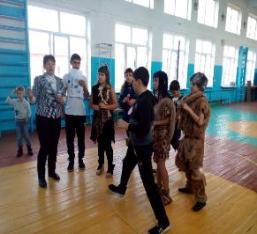 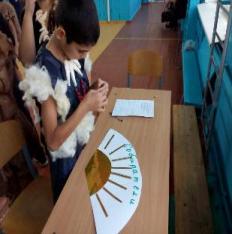 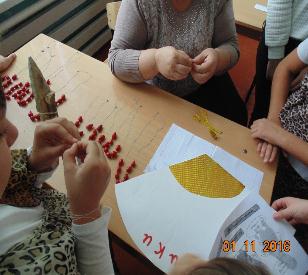 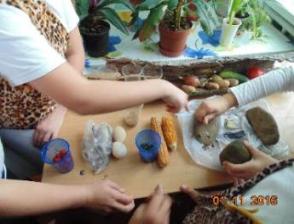 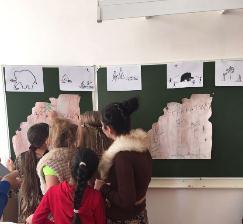 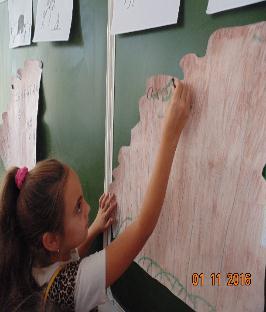 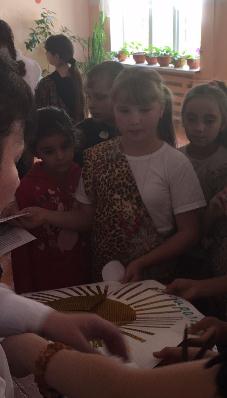 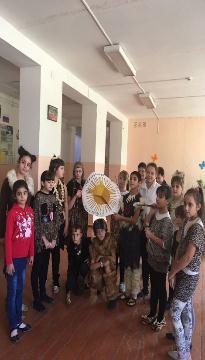 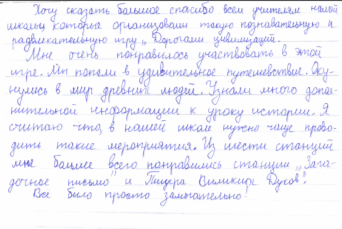 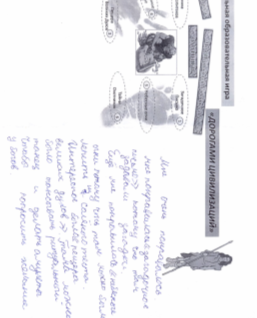 